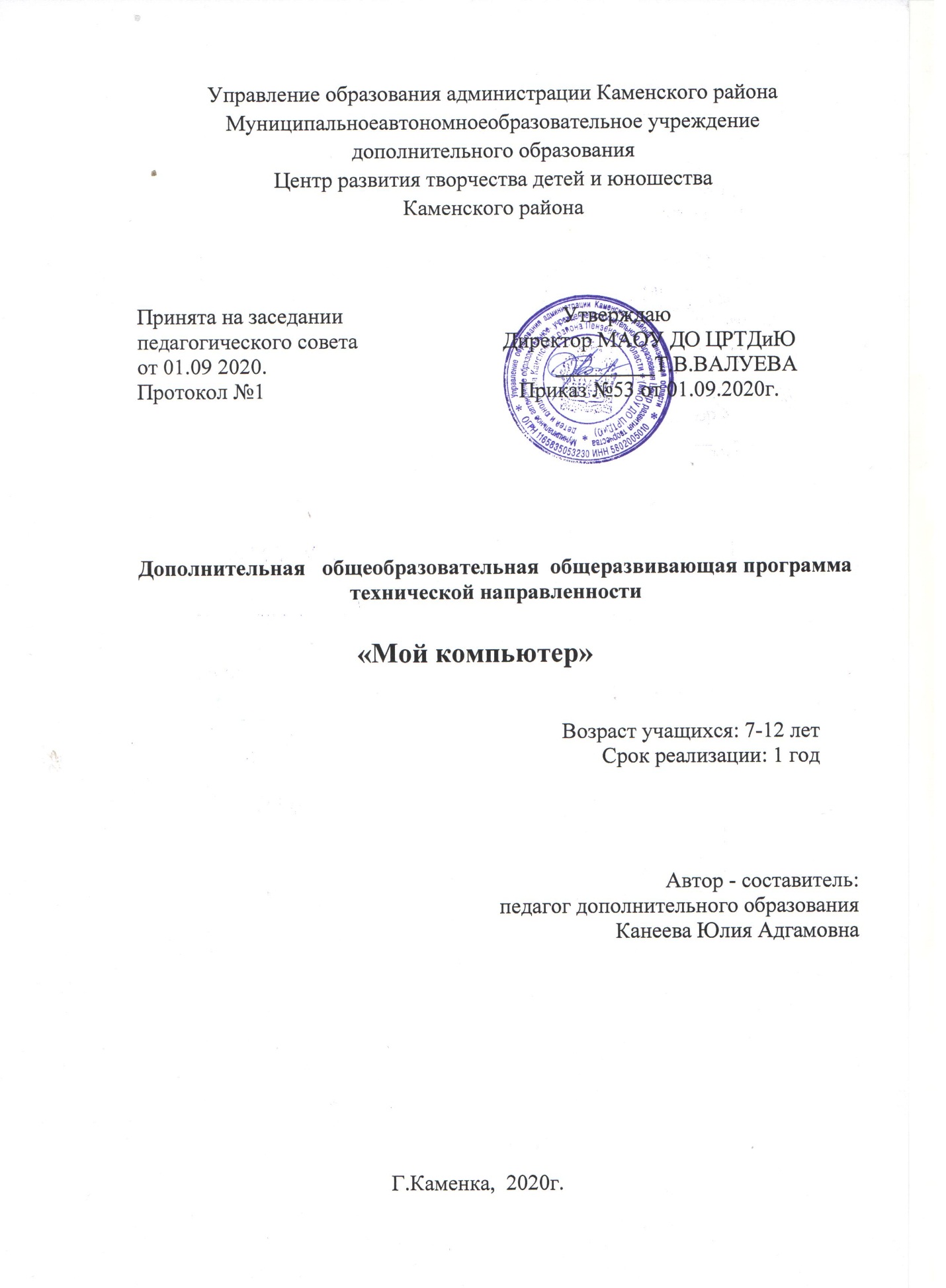 СодержаниеТитульный листПояснительная запискаПланируемые результатыУчебно- тематический  планСодержание Методическое обеспечениеСистема контроля и оценивания результатов.Список литературыПриложенияПояснительная записка.       Дополнительная общеобразовательная общеразвивающая программа «Мой компьютер имеет техническую направленность, модифицированная, рассчитана на 1 год обучения. Уровень освоения программы – ознакомительный. Программа рассчитана на учащихся в возрасте от 7 до 12 лет и реализуется на базе Муниципального автономного образовательного учреждения  дополнительного  образования  Центра развития творчества детей и юношества Каменского района в объединении «Мой компьютер».Программа разработана в соответствии со следующими  нормативными документами:- Федеральный закон Российской Федерации от 29 декабря 2012 г. 273-ФЗ Об образовании в Российской Федерации;- Приказ Министерства просвещения Российской Федерации от 9 ноября 2018 г. № 196 «Об утверждении Порядка организации и осуществления образовательной деятельности по дополнительным общеобразовательным программам»;-Постановление Главного государственного санитарного врача РФ  от 28.09.2020 г. № 28 «Об утверждении   санитарных правил СП 2.4. 3648-20 «Санитарно-эпидемиологические требования к организациям воспитания и обучения, отдыха и оздоровления детей и молодежи»(Зарегистрировано в Минюсте России 18.12.2020 №61573);- Письмо от 18.11.2015 г. № 09-32-42 «методические рекомендации по проектированию дополнительных образовательных программ»- Устав   и локальные акты МАОУ ДО ЦРТД и Ю:- Положение о дополнительных общеразвивающих программах, реализуемых в объединениях дополнительного образования детей МАОУ ДО ЦРТД и Ю.- Положение о промежуточной аттестации и аттестации по итогам завершения программы.На сегодняшний день компьютерная грамотность нужна любому современному человеку, компьютер используется в самых разных областях: обучение, развлечение, работа, общение. Чтобы приобрести навыки работы на компьютере, необходимы начальные, базовые знания. Без них любой пользователь персонального компьютера будет чувствовать себя неуверенно, пытаться выполнять действия наугад. Работа такого пользователя очень часто является непродуктивной и приводит к ошибкам.       Учащийся  в современном информационном обществе должен уметь работать на компьютере, находить нужную информацию в различных информационных источниках (электронных энциклопедиях, Интернете), обрабатывать ее и использовать приобретенные знания и навыки в жизни.Учащиеся 7 летнего возраста  выражают большой интерес к работе на компьютере и обладают психологической готовностью к активной встрече с ним. Общение с компьютером увеличивает потребность в приобретении знаний, продолжении образования.Актуальность программы обусловлена тем, что в настоящее время современные тенденции требуют более раннего внедрения изучения компьютеров и компьютерных технологий в учебный процесс. Необходимо помочь учащимся овладеть компьютером и научить применять эти знания на практике.Программа «Компьютерная грамотность» рассчитана на учащихся 7-12 лет, владеющих навыками чтения, письма и арифметических действий. Новизна программы обусловлена своей направленностью на реализацию развития гибкости мышления учащихся, соответствующую современной теории психологии обучения и развития детей.Данный курс носит пропедевтический характер, К пропедевтическим элементам компьютерной грамотности относится умение работать с прикладным программным обеспечением.Отличительная особенность настоящей программы состоит в том, что учащиеся младшего школьного возраста получают возможность сформировать навыки работы за компьютером, что поможет им в дальнейшем освоении информационной культуры и изучении языков программирования. Педагогическая целесообразность программы.С каждым годом возрастает число профессий, в которых необходимо уверенное владение IT-технологиями. Современным учащимся  нужно легко ориентироваться в увеличивающемся потоке информации, уметь свободно пользоваться компьютером и работать с различной информацией и программами. Педагогическая целесообразность программы обусловлена тем, что данная программа поможет современным школьникам в получении основных навыков работы за компьютером, сформирует их информационную культуру.Цель программы:  развивать  интеллектуальные и творческие способности учащихся средствами информационных технологий.Задачи:-освоить систему базовых знаний, первоначальные навыки  приемов работы в редакторах Paint, Word, PowerPoint;-овладеть  умением работать с различными видами информации:  графической, текстовой, звуковой;-воспитывать трудолюбие, ответственность, самостоятельность;-приобрести  опыт использования информационных технологий в индивидуальной и коллективной учебной и познавательной, проектной деятельности.Несмотря на общие возрастные особенности, каждый учащийся индивидуален в своем развитии, поэтому программа предусматривает индивидуальный подход к каждому учащемуся. Практические задания способствуют развитию у учащихся  творческих способностей, умения создавать проекты. Программа позволяет использовать и нетрадиционные формы работы. На занятиях большую роль играет демонстрационный материал, который представлен в виде презентаций. Наглядный материал в виде презентаций готовят и сами учащиеся. Это позволяет развивать у учащихся творческие способности, умение работать коллективно, умение работать с разными источниками информации, выступать перед аудиторией, отстаивать свою точку зрения, защищая свои проекты.Возраст учащихся, участвующих в реализации данной образовательной программ  от  7-12лет.      Компьютерная грамотность  в этом возрасте предполагает не столько усвоение некоторой суммы знаний или закрепление навыков, сколько психологическую готовность успешно осваивать и эффективно использовать все новые компьютерные средства. Другими словами, в основе формирования компьютерной грамотности лежит познавательное развитие учащихся. Сегодня в связи с ускорившимися процессами информатизации общества системой образования ставится новая цель - формирование у учащихся стиля мышления, адекватного требованиям современного информационного общества, воспитание информационного мировоззрения. Психолого-педагогические исследования доказывают необходимость формирования основ информационной культуры и компьютерной грамотности на начальном этапе обучения в школе.Психологами доказано, что при проведении занятий с использованием новых информационных технологий активизируется правое полушарие мозга, отвечающее за ассоциативное мышление, рождение новых идей, интуицию, улучшается психоэмоциональное состояние обучаемого, активизируются его положительные эмоции. Эффективность обучения повышается и за счет активизации самостоятельной работы учащихся, развития их познавательных и творческих способностей, образного изложения материала.Срок реализации образовательной программы 1 год.Уровень освоения  - ознакомительный. Комплектование групп происходит до 1 сентября  и учебные занятия  начинаются с 1 сентября в количестве  от  8   до 10      человекЗанятия проводятся 2 раза  в неделю  по 2 учебных часа ( 30 минут)  с одним десятиминутным перерывом для учащихся до 8 лет.2 раза в неделю по 2 учебных часа ( 45 мин) с одним десятиминутным перерывом для учащихся от 8 лет Форма организации программы   - очно-заочная Предлагаемый курс рассчитан на 1 год обучения - всего 144 часа. Весь курс проходит с использованием элементов игры, межпредметного материала, чередованием теоретической и практической работ, использования интерактивных форм обучения т. д. Организация работы за компьютером проходит с учетом возрастных особенностей и санитарно-гигиенических требований.Программой предусмотрено проведение комбинированных занятий: занятия состоят из теоретической и практической частей, причём большее количество времени занимает именно практическая часть.Принципы организации образовательного процессаНаучность. Этот принцип предопределяет сообщение обучаемым только достоверных, проверенных практикой сведений, при отборе которых учитываются новейшие достижения науки и техники. Доступность. Предусматривает соответствие объема и глубины учебного материала уровню общего развития учащихся в данный период, благодаря чему, знания и навыки могут быть сознательно и прочно усвоены. Связь теории с практикой. Обязывает вести обучение так, чтобы обучаемые могли сознательно применять приобретенные ими знания на практике. Наглядность. Объяснение материала на жизненных примерах или в процессе игры. Систематичность и последовательность. Учебный материал дается по определенной системе и в логической последовательности с целью лучшего его освоения. Как правило, этот принцип предусматривает изучение предмета от простого к сложному, от частного к общему. Прочность закрепления знаний, умений и навыков. Качество обучения зависит от того, насколько прочно закрепляются знания, умения и навыки учащихся. Непрочные знания и навыки обычно являются причинами неуверенности и ошибок. Поэтому закрепление умений и навыков должно достигаться неоднократным целенаправленным повторением и тренировкой. Индивидуальный подход в обучении. В процессе обучения педагог исходит из индивидуальных особенностей учащихся (уравновешенный, неуравновешенный, с хорошей памятью или не очень, с устойчивым вниманием или рассеянный, с хорошей или замедленной реакцией, и т.д.) и опираясь на сильные стороны учащегося, доводит его подготовленность до уровня общих требований. Планируемые  результаты.Предметные.правила техники безопасности;правила работы за компьютером;назначение и работу графического редактора Paint;возможности текстового редактора Word;понятие информации, свойства информации;назначение и работу программы Power Point;основные блоки клавиш;устройство персонального компьютера, основные блоки;устройства ввода и вывода информации;способы защиты информации.Метапредметные.соблюдать требования безопасности труда и пожарной безопасности;работать с устройствами ввода/вывода (клавиатура, мышь, дисководы);набирать информацию на русском и английском  регистре;работать с программами Word, Paint, Конструктор мультфильмов;работать со стандартными приложениями Windows;создавать презентации;пошагово выполнять алгоритм практического задания;осуществлять поиск информации на компьютере;в сети Интернет;работать с программой Power Point,;работать с разными видами информации;запускать операционную систему;работать с файлами (создавать, сохранять, осуществлять поиск);пользоваться антивирусными программами;осуществлять ручной поиск вредоносных программ;оценивать результаты своей работы;осуществлять проектную деятельность;Личностные.1.применять полученные знания на практике;2.владеть навыками работы в коллективе;3.работать в команде.Учебно – тематический план1 год обученияСодержание Тема1: Устройство компьютера.Теория: Знакомство с объединением. Знакомство друг с другом.Роль компьютера в жизни человека. Основные устройства компьютера. Основная позиция пальцев на клавиатуре. Назначение клавиш. Назначение мыши. Знакомство с операционной системой.Практика: Работа с программой «клавиатура». Работа с программой «курсор».  Контроль: Тест.Тема 2: Графический редактор Paint Теория: Меню палитра инструментов. Виды шрифтов. Назначение, возможности, местоположение. Панель опций. Панель инструментов.Практика. Разработка и редактирование изображения. Копирование, печать рисунков. Создание композиций на тему: «Мой дом», «Моя школа».Контроль: Конкурс рисунков.Тема 3: Текстовый Редактор WORDТеория:  Назначение и основные функции. Структура окна и его элементы. Управление документами. Ввод текста. Средства редактирования текста.Практика. Создаем и открываем документ. Сохранение и загрузка документа. Защищаем текст от потери.  Текстовый редактор Word. Отработка навыков по набору текста. Работа с фрагментами текста. Титульная страница. Нумерация и границы страниц. Работа со средствами редактирования и проверки. Исправление ошибок. Контроль: Поздравительная открытка.Тема 4: Программа Microsoft Power Point:Теория: Создание слайда. Дизайн слайда. Вставка фигур. Настройка анимации.Практика: Создание презентации.Контроль: Конкурс презентаций.Календарный график  образовательного процесса на 2020-2021 учебный годДополнительная  общеобразовательная общеразвивающая программатехнической направленности «Мой компьютер». (1 год обучения)Организационно- педагогические условия реализации программы.Реализация данной программы позволяет решать актуальные проблемы в воспитании подрастающего поколения, создает условия для изменения ценностно- мотивационных ориентиров учащихся, формирует потребности испособности непрерывному самообразованиюна основе полученных знаний, умений и практических навыков.По окончании обучения учащиеся  могут  демонстрировать сформированные умения и навыки работы с информацией и применять их в практической деятельности и повседневной жизни. Ожидается, что в результате освоения общих навыков работы с информацией учащиеся будут уметь:представлять информацию в табличной форме, в виде схем;создавать свои источники информации – информационные проекты (сообщения, небольшие сочинения, графические работы);создавать и преобразовывать информацию, представленную в виде текста, таблиц, рисунков;владеть основами компьютерной грамотности;использовать на практике полученные знания в виде докладов, программ, решать поставленные задачи;готовить к защите и защищать небольшие проекты по заданной теме;придерживаться этических правил и норм, применяемых при работе с информацией, применять правила безопасного поведения при работе с компьютерами.Условия реализации программы.Для успешной реализации программы необходимы следующие условия .1. Общие требования к обстановке в кабинете:- оформление в кабинете должно соответствовать содержанию программы, постоянно обновляться учебным материалом и наглядными пособиями.-чистота, освещённость, проветриваемость помещения. 2. Методическое  обеспечение образовательного процесса.Программы – Microsoft Windows (Word, PowerPoint, Paint).Технические средства – интерактивная доска 1 штук.мультимедийный проектор 1 штук.компьютеры ICL с установленным программным обеспечением и доступом к сети интернет - 6 штукЗанятия проводятся в кабинете, оборудованном согласно санитарно-эпидемиологическим правилам и нормативам СанПиН 2.4.4.3172-14 "Санитарно-эпидемиологические требования к устройству, содержанию и организации режима работы образовательных организаций дополнительного образования детей". Кадровое обеспечение. Педагог с техническим образованием или педагог дополнительного образования.Программой предусмотрено проведение комбинированных занятий: занятия состоят из теоретической и практической частей, причём большее количество времени занимает именно практическая часть.Методы обучения- по источнику знаний: словесные – рассказ, беседа; наглядные – показ, работа по образцу; практические – упражнение, выполнение работы по алгоритму, схеме; -по характеру познавательной деятельности: объяснительно-иллюстративный– применяется при обучении в сочетании с другими методами, когда все воспринимают и усваивают готовую информацию; репродуктивный – учащиеся воспроизводят полученные знания и освоенные способы деятельности; частично-поисковый – учащиеся принимают участие в коллективном поиске, решают поставленные задачи совместно с педагогом; продуктивный – придумывание упражнений, творческих заданий.Методы воспитания - метод создания воспитывающих ситуаций – перед учащимся встаёт проблема выбора определённого решения; -ситуация успеха – предоставление каждому учащемуся максимальной возможности испытать радость успеха, яркое ощущение своей нужности, востребованности и полезности.Педагогические технологии - игровые – организация активизирующей деятельности учащихся - технология проблемного обучения – проблемное изложение программного материала; - педагогика сотрудничества – совместный поиск истины, сотворчество; - технология индивидуализации обучения – выбор способов, темпов, приёмов обучения обусловлен индивидуальными особенностями учащихся; - здоровьесберегающие технологии – формирование у учащихся необходимых знаний, умений и навыков по здоровому образу жизни, использование полученных знаний в жизни; - информационно-коммуникационные технологии – формирование положительного отношения к учебной деятельности через просмотр презентаций, выполнение обучающимися упражнений, творческих заданий на компьютере. - технология индивидуального обучения – выбор способов, темпов, приемов обучения, обусловленный индивидуальными особенностями учащихся; - технология проектной деятельности – достижение дидактической цели через детальную разработку проблемы, которая завершается реальным, осязаемым, практическим результатом, оформленным тем или иным образом.Алгоритм учебного занятия   Занятия по данной программе имеют форму комбинированных занятий, которые проводятся согласно расписания, во время их проведения учитывается то, что учащимся приходится работать за компьютером, поэтому режим занятий строится так, чтобы нагрузка на учащихся не была слишком большой. Работа за компьютером прерывается обсуждениями, беседами, физ.минутками, чтобы учащиеся могли отдохнуть от компьютера. На каждом занятии даются задания на развитие логического мышления, смекалки, памяти, зрительного и слухового восприятия.     Практические занятия по закреплению умений и навыков работы проходят в форме творческих занятий, занимают около 80 % от всего времени занятия.     Для активизации деятельности учащихся используются такие формы обучения, как занятия-игры, конкурсы, совместные обсуждения поставленных вопросов и дни свободного творчества.Дидактические материалы  «Раскрась-ка»  «Пазлы»  «Ребусы»  «Кроссворды»  Раздаточный материал (технологические карты)  Демонстрационные презентации («Безопасность в кабинете», «Для чего нужен нам  компьютер», «Рисуем в Paint», «Работаем в Word», «Создаем презентации в PowerPoint», «Орг.техника»)Система контроля и оценивания результатовКонтроль и оценка результатов освоения учебной дисциплины осуществляется педагогом  в процессе проведения аудиторных занятий, тестирования, а также выполнения учащимися индивидуальных и групповых заданий.Формы и методы контроля и оценки результатов обученияФормы проведения итогов реализации программы: проверочные тесты, самостоятельные, контрольные, творческие работы, практические работы на ПК. Предусматриваются различные формы подведения итогов реализации образовательной программы:внутригрупповой конкурс,участие в олимпиадах, соревнованиях, учебно-исследовательских конференциях,презентация проектов  учащихся Система отслеживания, контроля и оценки результатов процесса обучения по данной программе имеет три основных элемента:- Определение начального уровня знаний, умений и навыков  учащихся.- Текущий контроль в течение учебного года.- Итоговый контроль.Критерии результатовВысокий уровень - ставится в том случае, если учащийся:- проявляет самостоятельность и творчество;- использует дополнительный материал;- задания выполняет безошибочно- соблюдает требования безопасности труда при работе на ПК.Средний результат - ставится в том случае, если учащийся:- усвоил только обязательный уровень образовательной программы;- допустил в работе 1-2 существенные ошибки.Низкий результат- ставится в том случае, если:- учащийся усвоил знания только на уровне практического использования.Результаты итоговой аттестации фиксируются в «Протоколе» итоговой аттестации  учащихся объединения. Если учащийся полностью освоил образовательную программу, ему выдается ««Свидетельство об окончании обучения по дополнительной общеобразовательной  общеразвивающей  программе».Контрольные вопросы для промежуточной аттестации1год обучения:Контрольные вопросы для итоговой аттестации1год обучения:Литература для педагога. Гигиенические требования к использованию ПК в начальной школе// Начальная школа, 2002. - № 5. – с. 19 - 21.Завьялова О.А. Воспитание ценностных основ информационной культуры младших школьников// Начальная школа, 2005. - № 11. – с. 120-126.Концепция модернизации российского образования на период до 2010 года (Приложение к приказу Минобразования России от 11.02.2002 № 393)Молокова А.В. Комплексный подход к информатизации начальной школы// Начальная школа, 2005. - № 1. – с. 119-123.9.Федеральный компонент государственного стандарта  общего образования. Начальное общее образование./ Министерство образования Российской Федерации. – Москва, 200410.Федеральный компонент государственного стандарта общего образования. Стандарт начального общего образования по технологии// Начальная школа, 2004. - № 9,10.Шафрин Ю.А. Информационные технологии: В 2 ч. Ч.2: Офисная технология и информационные системы. - М.: Лаборатория Базовых Знаний, 1999. - с.336.https://vk.com/away.php?to=https%3A%2F%2Fmyklad.net%2F5%2F2%2F22%2Fmicrosoft-office-2010-samouchitel-yu-stockij-a-vasilev-i-telina-2011-uchebnoe-posobie-pdf-ocr-bez-oshibok.htmlЛитература для учащихся.1.Борман Дж. Компьютерная энциклопедия для школьников и их родителей. – СПб., 1996.2. Максимова Л. Г Проверочные тесты « Компьютер и мы»/ Информатика и образование. – М. 2008. № 12 С. 25-27.3. Малых Т.А.  Игра клавиатурный тренажёр // Начальная школаплюс До и После. – М. 2007, № 7. С. 8-11.4. Малых Т.А. Информационная безопасность молодого поколения //Профессиональное образование. Столица. – М.2007. № 6. С.30.5.Черных Т.А. « Изучаем компьютер» 2014№№ТемаКол-во часовКол-во часовКол-во часовФорма контроля№№ТемаВсего теорияпрактикаФорма контроляРаздел 1. « Компьютерная грамотностьРаздел 1. « Компьютерная грамотностьРаздел 1. « Компьютерная грамотностьРаздел 1. « Компьютерная грамотностьРаздел 1. « Компьютерная грамотностьРаздел 1. « Компьютерная грамотностьРаздел 1. « Компьютерная грамотность1Введение. Компьютер и безопасность.Введение. Компьютер и безопасность.211Игра «Путешествие в страну информатики» игра2Роль компьютера в жизни человекаРоль компьютера в жизни человека211Тест «Компьютер и информация».3Основные устройства компьютераОсновные устройства компьютера211Тест «Устройство компьютера»4Наш помощник - клавиатураНаш помощник - клавиатура413Самостоятельная работа5Знакомство с операционной системойЗнакомство с операционной системой211Диктант: «Информация и информационные процессы».Раздел 2. Графический редактор PaintРаздел 2. Графический редактор PaintРаздел 2. Графический редактор PaintРаздел 2. Графический редактор PaintРаздел 2. Графический редактор PaintРаздел 2. Графический редактор Paint6Назначение, возможности, местоположение Панель опций, панель инструментов.Назначение, возможности, местоположение Панель опций, панель инструментов.1028Наблюдение7Графический редактор PaintРазработка и редактирование изображенияГрафический редактор PaintРазработка и редактирование изображения22616Участие в конкурсе.8Графический редактор Paint.Копирование, печать рисунков. Тематическая композиция (Создание композиций на тему: «Мой дом», «Моя школаГрафический редактор Paint.Копирование, печать рисунков. Тематическая композиция (Создание композиций на тему: «Мой дом», «Моя школа22220Конкурс рисунков.Раздел 3.  «Текстовый редактор Word»Раздел 3.  «Текстовый редактор Word»Раздел 3.  «Текстовый редактор Word»Раздел 3.  «Текстовый редактор Word»Раздел 3.  «Текстовый редактор Word»Раздел 3.  «Текстовый редактор Word»9Текстовый редактор Word. Освоение клавиатурыЗнакомство с программой WORDТекстовый редактор Word. Освоение клавиатурыЗнакомство с программой WORD1028Устный опрос10Отработка навыков по набору текстаОтработка навыков по набору текста1028Наблюдение11Работа с фрагментами текстаРабота с фрагментами текста413Взаимоконтроль12Текстовый редактор Word: поздравительная открыткаТекстовый редактор Word: поздравительная открытка413Конкурс поздравительных открыток13Текстовый редактор Word: титульная страница книгиТекстовый редактор Word: титульная страница книги413 Выставка «Лучший титульник»14Нумерация и границы страницНумерация и границы страниц413Доклад «Мой компьютер»15Проект. Создание календаряПроект. Создание календаря413Загадки16Работа со средствами редактирования и проверкиРабота со средствами редактирования и проверки413Самостоятельная работа17Средства редактирования текстаСредства редактирования текста413Контроль на наличие ошибок18Исправление ошибокИсправление ошибок413Кроссворд19Текстовый редактор Word: работа с фигурамиТекстовый редактор Word: работа с фигурами413Рисунок из примитивов.20Отработка навыков по набору текстаОтработка навыков по набору текста413Конкурс на быстрый набор текстаРаздел 4. Программа Microsoft Power Point:Раздел 4. Программа Microsoft Power Point:21Создаем презентациюСоздаем презентацию312Наблюдение 22 Создание слайда Создание слайда312Взаимоконтроль23 Дизайн слайда Дизайн слайда312 Игра «Найди 10 отличий»24 Вставка фигур Вставка фигур312Наблюдение25 Настройка анимации Настройка анимации312 Конкурс презентаций26Повторение пройденногоПовторение пройденного312 Защита проектной работыИтого: Итого: 144 ч.34 ч.110 чКалендарный график образовательного процессаКалендарный график образовательного процессаКалендарный график образовательного процессаКалендарный график образовательного процессаКалендарный график образовательного процессаКалендарный график образовательного процессаКалендарный график образовательного процессаКалендарный график образовательного процессаКалендарный график образовательного процессаКалендарный график образовательного процессаКалендарный график образовательного процессаКалендарный график образовательного процессаКалендарный график образовательного процессаКалендарный график образовательного процессаКалендарный график образовательного процессаКалендарный график образовательного процессаКалендарный график образовательного процессаКалендарный график образовательного процессаКалендарный график образовательного процессаКалендарный график образовательного процессаКалендарный график образовательного процессаКалендарный график образовательного процессаКалендарный график образовательного процессаКалендарный график образовательного процессаКалендарный график образовательного процессаКалендарный график образовательного процессаКалендарный график образовательного процессаКалендарный график образовательного процессаКалендарный график образовательного процессаКалендарный график образовательного процессаКалендарный график образовательного процессаКалендарный график образовательного процессаКалендарный график образовательного процессаКалендарный график образовательного процессаКалендарный график образовательного процессаКалендарный график образовательного процессаКалендарный график образовательного процессаКалендарный график образовательного процессаКалендарный график образовательного процессаКалендарный график образовательного процессаКалендарный график образовательного процессаКалендарный график образовательного процессаКалендарный график образовательного процессаКалендарный график образовательного процессаКалендарный график образовательного процессаПорядковые номера недель учебного годаПорядковые номера недель учебного годаПорядковые номера недель учебного годаПорядковые номера недель учебного годаПорядковые номера недель учебного годаПорядковые номера недель учебного годаПорядковые номера недель учебного годаПорядковые номера недель учебного годаПорядковые номера недель учебного годаПорядковые номера недель учебного годаПорядковые номера недель учебного годаПорядковые номера недель учебного годаПорядковые номера недель учебного годаПорядковые номера недель учебного годаПорядковые номера недель учебного годаПорядковые номера недель учебного годаПорядковые номера недель учебного годаПорядковые номера недель учебного годаПорядковые номера недель учебного годаПорядковые номера недель учебного годаПорядковые номера недель учебного годаПорядковые номера недель учебного годаПорядковые номера недель учебного годаПорядковые номера недель учебного годаПорядковые номера недель учебного годаПорядковые номера недель учебного годаПорядковые номера недель учебного годаПорядковые номера недель учебного годаПорядковые номера недель учебного годаПорядковые номера недель учебного годаПорядковые номера недель учебного годаПорядковые номера недель учебного годаПорядковые номера недель учебного годаПорядковые номера недель учебного годаПорядковые номера недель учебного годаПорядковые номера недель учебного годаПорядковые номера недель учебного годаПорядковые номера недель учебного годаПорядковые номера недель учебного годаПорядковые номера недель учебного годаПорядковые номера недель учебного годаПорядковые номера недель учебного годаПорядковые номера недель учебного года1123456678910111213131415161718192021212223242526272728293031323233343536Устройство компьютера.Устройство компьютера.4442Графический редактор Paint Графический редактор Paint 244444444444444Текстовый Редактор WORDТекстовый Редактор WORD44П444444444444444Программа MicrosoftPowerPoint:Программа MicrosoftPowerPoint:4444444ИОбозначения:Обозначения:КомплектованиеКомплектованиеКомплектованиеКомплектованиеКомплектованиеКомплектованиеАудиторные занятия (количество часов в неделю) 1 годАудиторные занятия (количество часов в неделю) 1 годАудиторные занятия (количество часов в неделю) 1 годАудиторные занятия (количество часов в неделю) 1 годАудиторные занятия (количество часов в неделю) 1 годАудиторные занятия (количество часов в неделю) 1 годАудиторные занятия (количество часов в неделю) 1 годАудиторные занятия (количество часов в неделю) 1 годАудиторные занятия (количество часов в неделю) 2-3 годАудиторные занятия (количество часов в неделю) 2-3 годАудиторные занятия (количество часов в неделю) 2-3 годАудиторные занятия (количество часов в неделю) 2-3 годАудиторные занятия (количество часов в неделю) 2-3 годАудиторные занятия (количество часов в неделю) 2-3 годАудиторные занятия (количество часов в неделю) 2-3 годАудиторные занятия (количество часов в неделю) 2-3 годАудиторные занятия (количество часов в неделю) 2-3 годВнеаудиторные занятияВнеаудиторные занятияВнеаудиторные занятияВнеаудиторные занятияВнеаудиторные занятияВнеаудиторные занятияВнеаудиторные занятияПромежуточная аттестацияПромежуточная аттестацияПромежуточная аттестацияПромежуточная аттестацияПромежуточная аттестацияПромежуточная аттестацияИтоговая аттестацияИтоговая аттестацияИтоговая аттестацияИтоговая аттестацияИтоговая аттестацияИтоговая аттестацияИтоговая аттестацияИтоговая аттестациякккккк44444444666666666вввввввппппппиииииииип/пТеоретические:Практические:1.Рассказать правила поведения в кабинете.Показать  как меняется раскладка на клавиатуре.2.Что такое информация? Как человек получает информацию?Показать возможные сочетания клавиш.3.Что входит в основной состав компьютера?Набрать текст с соблюдением орфографических правил.4.Какая основная позиция пальцев на клавиатуре?Запустить программу Калькулятор. Произведи простейшие вычисления в этой программе.5.Где можно хранить информацию?Создать папку и подкаталог.6.Как можно передать информацию?Переместить данные из одной папки в другую7.Назвать основные носители информации.Переименовать и удали папку.8.Что такое растровая графика?Создать изображение в программе Paint.9.Что такое векторная графика?Создть изображение в программе Paint используя несколько инструментов.10.Назвать  графические редакторы.Изменть размер и наклон картинкип/пТеоретические:Практические:1.Рассказать правила поведения в кабинете, соблюдение технику безопасности..Показать  как меняется раскладка на клавиатуре.2.Что такое информация? Как человек получает информацию?Набрать текст с соблюдением орфографических правил.3.Что входит в основной состав компьютера?Произвести простейшие вычисления в программе Калькулятор.4.Назвать графические редакторы.Создать изображение программе Paint.5.Рассказать об инструментах программы Paint.Продемонстрировать инструменты программы Paint.6.Какая программа необходима для создания презентации.Запустить программу для создания презентации.7.При помощи чего можно вывести графическое изображение?Создать несколько сладов в программе PowerPoint.  8.Какие вкладки есть в программе PowerPoint.  Изменить дизайн слайдов в программе PowerPoint.  